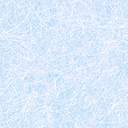 日本企業の台湾進出が進む中、台湾における日本ブランドへの評価はますます高まっており、日本の地域ブランドについても広く知られる状況となっています。一方、その高い人気と知名度が、第三者によって利用されてしまうケースも依然として存在しております。その様な事態を防ぎ、自己の正当な権利を確保するためには、台湾における地理的表示保護制度、商標制度を理解するとともに、必要な手続きを適切に行うことが重要です。　今回、弊協会では、台湾智慧財産局の局長、商標実務担当者をお招きし、地理的表示の保護に関する制度概要や、著名商標を他者に先取りされた場合の実務についてご紹介いただきます。台湾において自己の権利保護を図るための手法を把握し、今後の円滑な事業展開を確保するために必要な知見を得られる絶好の機会です。多くの皆様方のご参加をお待ちしております。（日時）平成２９年３月２１日(火)　１３：３０～１６：３０（受付開始　１３：００）（会場）ホテルオークラ東京　２階　オーチャードルーム東京都港区虎ノ門２－１０－４	（日時）平成２９年３月２３日(木)１３：３０～１６：３０（受付開始　１３：００）（会場）ホテルグランヴィア大阪　２０階　名庭（なにわ）Bの間大阪府大阪市北区梅田３－１－１ＦＡＸ申込用紙（特許庁委託事業　台湾知財セミナー）宛先：公益財団法人日本台湾交流協会 貿易経済部 山﨑　宛／FAX：０３－５５７３－２６０１※ご記入頂いたお客様情報は適切に管理し、今後のセミナー運営のみに利用します。※お客様の個人情報保護管理者　公益財団法人日本台湾交流協会貿易経済部長（03-5573-2600）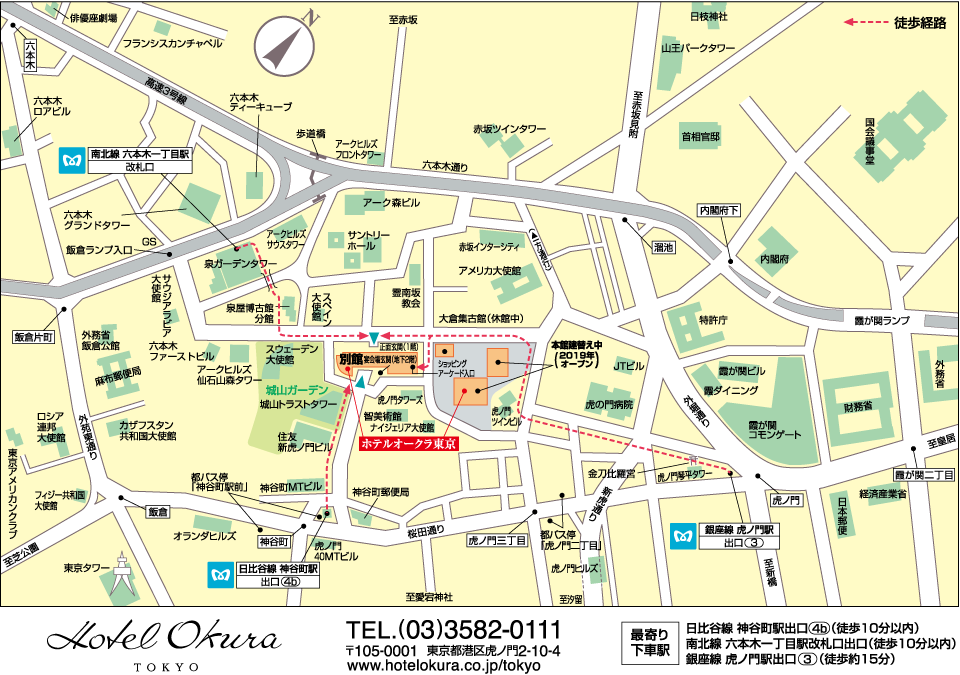 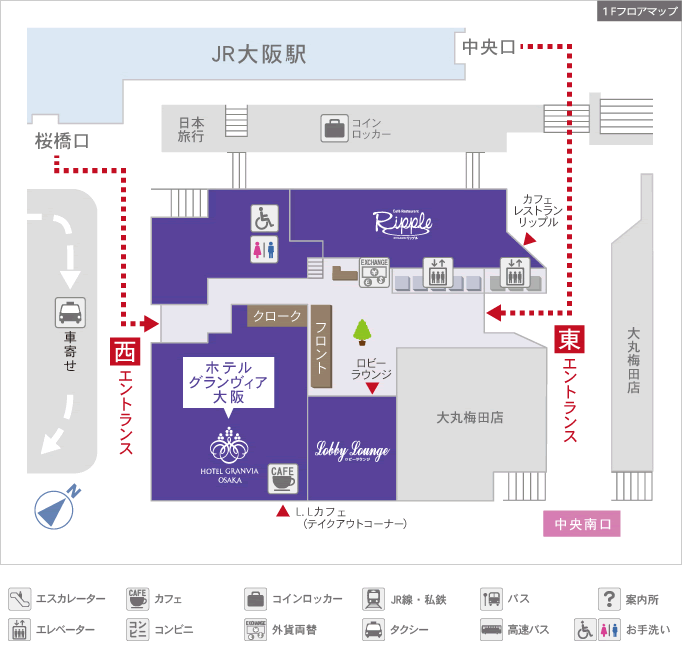 申込日平成２９年　　　月　　　日会場東京（３／２１）　・　大阪（３／２３）　※どちらかに○を必ずつけてください。貴社名所属部署名氏名TEL